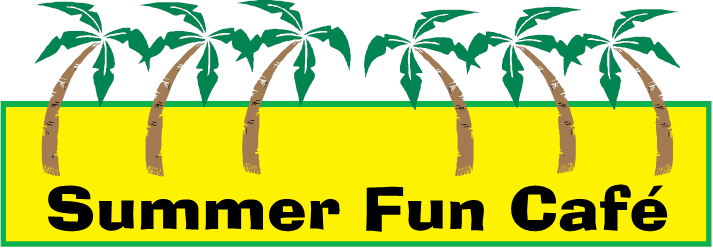 All lunches are available without charge to children 2 to 18 years of age.All lunches must be eaten at the site.Only BBQ events have lunches available without charge to adults and only when they are accompanied by children.Funding for the children’s meals is through the Seamless Summer Program Option of the USDA.  Adult meals at the BBQ events are reimbursed by the Walmart Foundation.